Информация о мероприятиях  Архангельской городской организации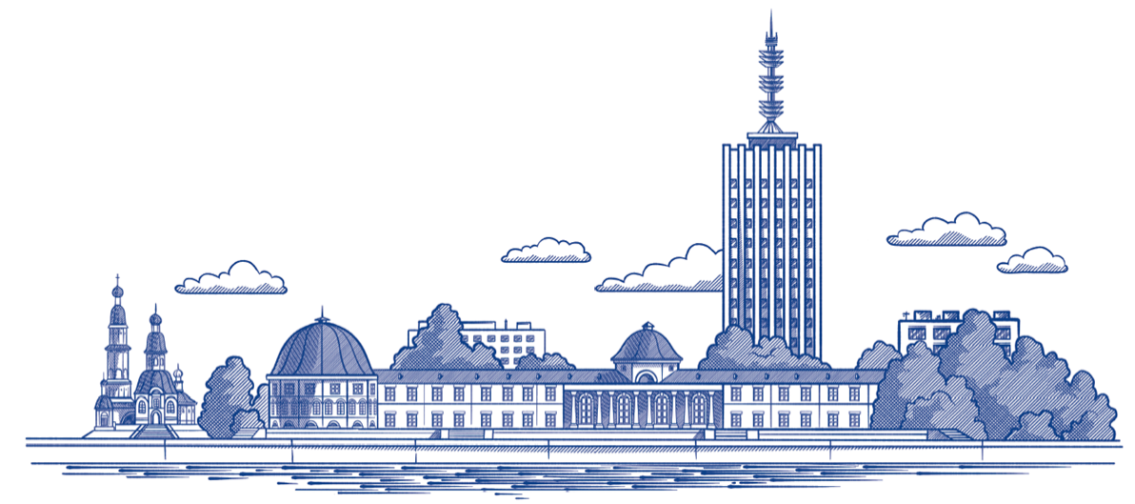 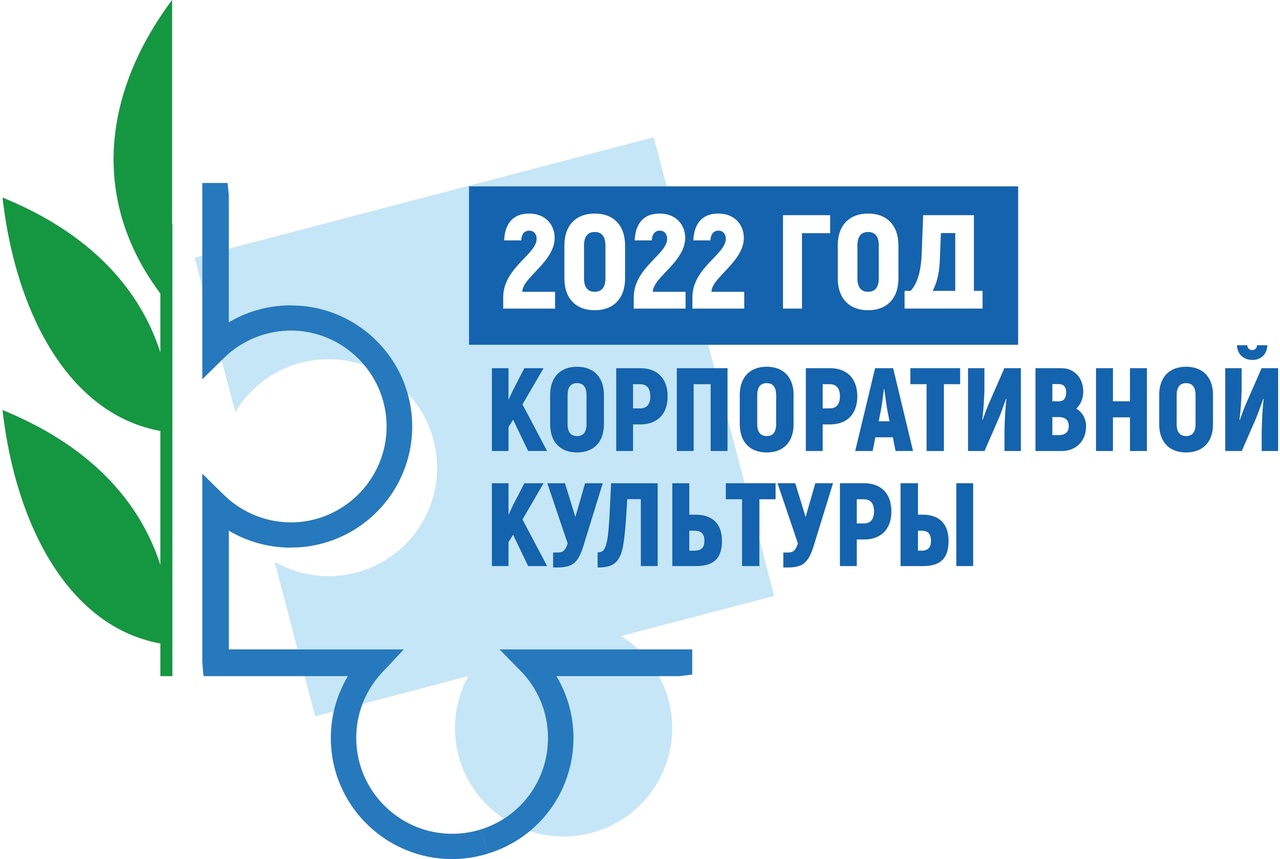 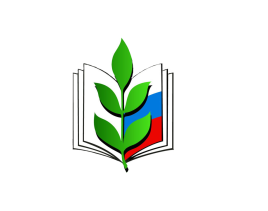                                 на  ИЮНЬ 2023 годаПредседатель Архангельской городской организациипрофсоюза работников образования и науки РФ                                         Н. И. ЗаозерскаяДата, времяМероприятиеМесто проведения, ответственные01.06.2023-29.06.2023Летняя кампания – 2023 ( участие председателя городской организации в межведомственной комиссии по организации летнего отдыха детей)Администрация городаВ течение месяцаОтработка включения уполномоченный по охране труда в состав комиссии по готовности учреждения к началу нового учебного годаПредседатели ППО16.06.202311.00Заседание муниципальной аттестационной комиссии 
по аттестации кандидатов на должность руководителей муниципальных учреждений, находящихся в ведении департамента образования Администрации городского округа "Город Архангельск Администрация города.до 22 июня Встречи с председателями  первичных профсоюзных организаций ( по согласованию)Ломоносова, 209,каб.312в течение месяцаЭкспертиза информационных источников первичных профсоюзных организаций. Президиум в течение месяцаВстречи с вновь избранными председателями  первичных профсоюзных организаций (по согласованию)ПредседателиППОВ течение месяцаВ рамках защиты прав членов профсоюза.Индивидуальное консультирование.правовой инспектор Манушкин И.В.В течение      месяцаКонтроль!По заключению коллективных договоров.Заозерская Н.И.Май-июньСверка  данных по АИС (Реестр членов профсоюза)Володькина ЕА.председатели